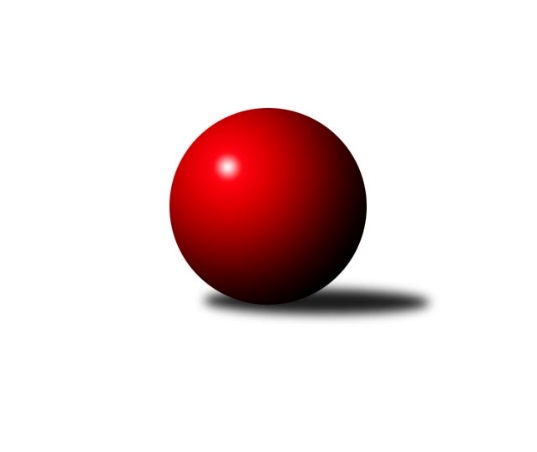 Č.2Ročník 2011/2012	24.9.2011Nejlepšího výkonu v tomto kole: 3416 dosáhlo družstvo: KK SDS Sadská 2.KLM A 2011/2012Výsledky 2. kolaSouhrnný přehled výsledků:KK SDS Sadská 	- KK Lokomotiva Tábor 	6.5:1.5	3416:3139	17.0:7.0	24.9.TJ Start Rychnov nad Kněžnou 	- TJ Sokol Duchcov 	3:5	3158:3241	10.0:14.0	24.9.Vltavan Loučovice 	- SKK Rokycany 	4:4	3139:3151	12.5:11.5	24.9.Kuželky Podbořany 	- SKK Hořice 	7:1	3402:3275	16.0:8.0	24.9.KK Hvězda Trnovany 	- SK Škoda VS Plzeň 	6:2	3302:3212	14.5:9.5	24.9.Sokol Kolín 	- TJ Lokomotiva České Velenice 	7:1	3337:3144	18.5:5.5	24.9.Tabulka družstev:	1.	Sokol Kolín	2	2	0	0	14.0 : 2.0 	34.0 : 14.0 	 3305	4	2.	Kuželky Podbořany	2	2	0	0	12.0 : 4.0 	28.0 : 20.0 	 3320	4	3.	KK Hvězda Trnovany	2	2	0	0	11.0 : 5.0 	26.5 : 21.5 	 3397	4	4.	SKK Rokycany	2	1	1	0	9.0 : 7.0 	22.5 : 25.5 	 3324	3	5.	KK SDS Sadská	2	1	0	1	7.5 : 8.5 	25.5 : 22.5 	 3301	2	6.	TJ Lokomotiva České Velenice	2	1	0	1	7.0 : 9.0 	22.5 : 25.5 	 3302	2	7.	TJ Sokol Duchcov	2	1	0	1	7.0 : 9.0 	21.0 : 27.0 	 3305	2	8.	SKK Hořice	2	1	0	1	6.5 : 9.5 	21.0 : 27.0 	 3247	2	9.	Vltavan Loučovice	2	0	1	1	6.5 : 9.5 	23.5 : 24.5 	 3126	1	10.	TJ Start Rychnov nad Kněžnou	2	0	0	2	6.0 : 10.0 	23.0 : 25.0 	 3261	0	11.	SK Škoda VS Plzeň	2	0	0	2	5.0 : 11.0 	21.5 : 26.5 	 3193	0	12.	KK Lokomotiva Tábor	2	0	0	2	4.5 : 11.5 	19.0 : 29.0 	 3287	0Podrobné výsledky kola:	 KK SDS Sadská 	3416	6.5:1.5	3139	KK Lokomotiva Tábor 	Aleš Košnar	151 	 161 	 149 	146	607 	 4:0 	 503 	 113	121 	 137	132	Miroslav Kašpar	Antonín Svoboda	153 	 119 	 161 	146	579 	 3:1 	 532 	 133	145 	 128	126	Jaroslav Mihál	Martin Schejbal	120 	 129 	 134 	163	546 	 2:2 	 508 	 145	132 	 126	105	Borek Jelínek	Tomáš Bek	146 	 122 	 139 	129	536 	 2:2 	 536 	 124	141 	 146	125	Petr Chval	Václav Schejbal	136 	 151 	 141 	158	586 	 4:0 	 496 	 125	123 	 118	130	David Kášek	Jan Renka st.	142 	 132 	 138 	150	562 	 2:2 	 564 	 148	129 	 139	148	Karel Smažíkrozhodčí: Nejlepší výkon utkání: 607 - Aleš Košnar	 TJ Start Rychnov nad Kněžnou 	3158	3:5	3241	TJ Sokol Duchcov 	Jakub Seniura	134 	 127 	 129 	122	512 	 0:4 	 562 	 150	140 	 139	133	Miloš Civín	Vojtěch Šípek	128 	 132 	 132 	143	535 	 2:2 	 526 	 134	116 	 130	146	Jan Endršt	Jiří Brouček	123 	 125 	 138 	121	507 	 1:3 	 542 	 135	148 	 133	126	Jakub Dařílek	Jiří Karasz	136 	 122 	 137 	114	509 	 0:4 	 577 	 151	137 	 149	140	Zdeněk Ransdorf	Dalibor Ksandr	135 	 131 	 143 	127	536 	 3:1 	 516 	 120	140 	 133	123	Josef Pecha	Martin Podzimek	146 	 143 	 143 	127	559 	 4:0 	 518 	 130	141 	 125	122	Dalibor Dařílekrozhodčí: Nejlepší výkon utkání: 577 - Zdeněk Ransdorf	 Vltavan Loučovice 	3139	4:4	3151	SKK Rokycany 	Jaroslav Suchánek	123 	 111 	 125 	125	484 	 0:4 	 538 	 124	132 	 145	137	Zdeněk Enžl	Radek Šlouf	120 	 147 	 136 	134	537 	 3:1 	 501 	 125	123 	 131	122	Miroslav Vašíček	Karel Jirkal *1	119 	 122 	 125 	98	464 	 1:3 	 524 	 126	113 	 149	136	Michal Wohlmuth	Josef Gondek	142 	 145 	 135 	133	555 	 3:1 	 529 	 136	146 	 122	125	Martin Prokůpek	Josef Sysel	142 	 140 	 132 	131	545 	 2:2 	 538 	 147	141 	 121	129	Michal Pytlík	Miroslav Šuba	121 	 145 	 126 	162	554 	 3.5:0.5 	 521 	 120	136 	 126	139	Vojtěch Špelinarozhodčí: střídání: *1 od 31. hodu Libor DušekNejlepší výkon utkání: 555 - Josef Gondek	 Kuželky Podbořany 	3402	7:1	3275	SKK Hořice 	Lukáš Jarosch	155 	 161 	 133 	147	596 	 3:1 	 590 	 152	151 	 142	145	Radek Kroupa	Jaroslav Lefner *1	112 	 134 	 133 	165	544 	 2:2 	 530 	 150	143 	 119	118	Zdeněk Měkota	Václav Pop	154 	 122 	 131 	146	553 	 2:2 	 546 	 132	128 	 145	141	Jaromír Šklíba	Rudolf Hofmann	138 	 150 	 129 	120	537 	 1:3 	 549 	 128	152 	 141	128	Petr Vokáč	Petr Richtárech	159 	 135 	 142 	144	580 	 4:0 	 553 	 145	127 	 138	143	Jiří Baier	Vladimír Šána	148 	 135 	 151 	158	592 	 4:0 	 507 	 143	124 	 117	123	Miroslav Nálevkarozhodčí: střídání: *1 od 61. hodu Jan AmbraNejlepší výkon utkání: 596 - Lukáš Jarosch	 KK Hvězda Trnovany 	3302	6:2	3212	SK Škoda VS Plzeň 	Milan Stránský	169 	 124 	 137 	149	579 	 2.5:1.5 	 556 	 120	158 	 137	141	Pavel Říhánek	Jiří Zemánek	154 	 130 	 149 	139	572 	 4:0 	 496 	 131	110 	 128	127	Martin Vít	Pavel Kaan *1	132 	 117 	 134 	130	513 	 2:2 	 535 	 119	138 	 152	126	Oldřich Kučera	Miroslav Šnejdar ml.	128 	 131 	 127 	137	523 	 2:2 	 512 	 131	119 	 129	133	Milan Vicher	Michal Koubek	129 	 129 	 140 	149	547 	 2:2 	 549 	 134	138 	 129	148	Petr Sachunský	Josef Šálek	145 	 152 	 129 	142	568 	 2:2 	 564 	 143	154 	 143	124	Jiří Balounrozhodčí: střídání: *1 od 61. hodu Zdeněk KandlNejlepší výkon utkání: 579 - Milan Stránský	 Sokol Kolín 	3337	7:1	3144	TJ Lokomotiva České Velenice 	Jiří Němec	130 	 143 	 141 	116	530 	 2:2 	 566 	 125	131 	 169	141	Zbyněk Dvořák	Filip Dejda	140 	 123 	 154 	139	556 	 3.5:0.5 	 502 	 140	110 	 122	130	Ondřej Touš	Robert Petera	146 	 154 	 139 	168	607 	 3.5:0.5 	 543 	 141	124 	 139	139	Bronislav Černuška	Roman Weiss	133 	 126 	 139 	126	524 	 3:1 	 496 	 113	135 	 131	117	Zdeněk st. Dvořák	Martin Švorba	120 	 142 	 145 	143	550 	 2.5:1.5 	 531 	 137	116 	 145	133	Zdeněk ml. Dvořák	Jan Pelák	146 	 125 	 138 	161	570 	 4:0 	 506 	 110	121 	 126	149	Ladislav Chmelrozhodčí: Nejlepší výkon utkání: 607 - Robert PeteraPořadí jednotlivců:	jméno hráče	družstvo	celkem	plné	dorážka	chyby	poměr kuž.	Maximum	1.	Josef Šálek 	KK Hvězda Trnovany 	591.50	386.0	205.5	2.0	2/2	(615)	2.	Vladimír Šána 	Kuželky Podbořany 	584.50	371.5	213.0	0.5	2/2	(592)	3.	Lukáš Jarosch 	Kuželky Podbořany 	580.50	383.5	197.0	2.5	2/2	(596)	4.	Jiří Zemánek 	KK Hvězda Trnovany 	575.00	381.0	194.0	3.5	2/2	(578)	5.	Michal Pytlík 	SKK Rokycany 	573.50	364.5	209.0	2.5	2/2	(609)	6.	Aleš Košnar 	KK SDS Sadská 	573.50	370.5	203.0	2.0	1/1	(607)	7.	Robert Petera 	Sokol Kolín 	572.50	371.0	201.5	1.5	1/1	(607)	8.	Milan Stránský 	KK Hvězda Trnovany 	570.50	382.0	188.5	2.0	2/2	(579)	9.	Michal Koubek 	KK Hvězda Trnovany 	569.50	368.0	201.5	2.0	2/2	(592)	10.	Pavel Říhánek 	SK Škoda VS Plzeň 	567.00	355.0	212.0	3.5	2/2	(578)	11.	Zdeněk Ransdorf 	TJ Sokol Duchcov 	564.50	367.5	197.0	3.0	2/2	(577)	12.	Dalibor Ksandr 	TJ Start Rychnov nad Kněžnou 	564.50	376.0	188.5	2.0	2/2	(593)	13.	Jan Renka  st.	KK SDS Sadská 	564.50	380.0	184.5	3.5	1/1	(567)	14.	Václav Schejbal 	KK SDS Sadská 	564.00	362.5	201.5	2.5	1/1	(586)	15.	Ladislav Chmel 	TJ Lokomotiva České Velenice 	563.00	364.0	199.0	2.5	2/2	(620)	16.	Jiří Baier 	SKK Hořice 	562.50	367.5	195.0	2.0	2/2	(572)	17.	Radek Kroupa 	SKK Hořice 	562.00	389.0	173.0	1.5	2/2	(590)	18.	Vojtěch Špelina 	SKK Rokycany 	560.50	360.0	200.5	2.5	2/2	(600)	19.	Miloš Civín 	TJ Sokol Duchcov 	560.50	374.0	186.5	2.5	2/2	(562)	20.	Vojtěch Šípek 	TJ Start Rychnov nad Kněžnou 	559.00	358.5	200.5	4.0	2/2	(583)	21.	Jan Pelák 	Sokol Kolín 	559.00	365.5	193.5	0.0	1/1	(570)	22.	Jaroslav Mihál 	KK Lokomotiva Tábor 	557.00	359.0	198.0	1.0	2/2	(582)	23.	Borek Jelínek 	KK Lokomotiva Tábor 	556.50	360.0	196.5	1.0	2/2	(605)	24.	Bronislav Černuška 	TJ Lokomotiva České Velenice 	555.00	365.0	190.0	1.5	2/2	(567)	25.	Jiří Baloun 	SK Škoda VS Plzeň 	554.50	362.0	192.5	4.0	2/2	(564)	26.	Filip Dejda 	Sokol Kolín 	554.50	367.0	187.5	2.0	1/1	(556)	27.	Josef Pecha 	TJ Sokol Duchcov 	552.50	379.5	173.0	5.0	2/2	(589)	28.	Martin Prokůpek 	SKK Rokycany 	550.50	355.0	195.5	1.5	2/2	(572)	29.	Antonín Svoboda 	KK SDS Sadská 	550.50	360.5	190.0	2.5	1/1	(579)	30.	Petr Chval 	KK Lokomotiva Tábor 	550.50	372.5	178.0	3.0	2/2	(565)	31.	Zbyněk Dvořák 	TJ Lokomotiva České Velenice 	550.50	372.5	178.0	4.5	2/2	(566)	32.	Miroslav Šnejdar  ml.	KK Hvězda Trnovany 	549.50	366.0	183.5	5.0	2/2	(576)	33.	Miroslav Kašpar 	KK Lokomotiva Tábor 	549.00	359.0	190.0	3.5	2/2	(595)	34.	Zdeněk ml. Dvořák 	TJ Lokomotiva České Velenice 	549.00	360.5	188.5	1.0	2/2	(567)	35.	Martin Podzimek 	TJ Start Rychnov nad Kněžnou 	548.50	358.0	190.5	4.0	2/2	(559)	36.	Petr Vokáč 	SKK Hořice 	548.50	380.0	168.5	6.5	2/2	(549)	37.	Jakub Dařílek 	TJ Sokol Duchcov 	547.50	354.0	193.5	4.5	2/2	(553)	38.	Jakub Seniura 	TJ Start Rychnov nad Kněžnou 	546.50	359.0	187.5	4.0	2/2	(581)	39.	Michal Wohlmuth 	SKK Rokycany 	546.00	359.0	187.0	4.5	2/2	(568)	40.	Roman Weiss 	Sokol Kolín 	545.50	360.5	185.0	3.0	1/1	(567)	41.	Zdeněk Enžl 	SKK Rokycany 	545.00	365.5	179.5	4.5	2/2	(552)	42.	Jan Endršt 	TJ Sokol Duchcov 	544.00	335.5	208.5	1.5	2/2	(562)	43.	Zdeněk st. Dvořák 	TJ Lokomotiva České Velenice 	544.00	351.5	192.5	5.0	2/2	(592)	44.	Radek Šlouf 	Vltavan Loučovice 	543.00	368.0	175.0	4.0	2/2	(549)	45.	Jaromír Šklíba 	SKK Hořice 	542.50	369.5	173.0	2.5	2/2	(546)	46.	Petr Richtárech 	Kuželky Podbořany 	541.50	371.5	170.0	2.0	2/2	(580)	47.	Josef Gondek 	Vltavan Loučovice 	540.50	353.0	187.5	1.5	2/2	(555)	48.	Ondřej Touš 	TJ Lokomotiva České Velenice 	540.50	370.5	170.0	5.0	2/2	(579)	49.	Josef Sysel 	Vltavan Loučovice 	538.50	349.5	189.0	2.5	2/2	(545)	50.	Jiří Němec 	Sokol Kolín 	538.00	351.5	186.5	4.0	1/1	(546)	51.	Martin Švorba 	Sokol Kolín 	535.50	353.0	182.5	1.0	1/1	(550)	52.	Dalibor Dařílek 	TJ Sokol Duchcov 	535.50	365.0	170.5	8.5	2/2	(553)	53.	Jiří Karasz 	TJ Start Rychnov nad Kněžnou 	535.00	361.5	173.5	7.0	2/2	(561)	54.	Petr Sachunský 	SK Škoda VS Plzeň 	532.00	355.5	176.5	2.5	2/2	(549)	55.	Martin Schejbal 	KK SDS Sadská 	531.00	363.0	168.0	7.5	1/1	(546)	56.	David Kášek 	KK Lokomotiva Tábor 	530.50	364.5	166.0	2.0	2/2	(565)	57.	Martin Vít 	SK Škoda VS Plzeň 	524.50	363.5	161.0	7.5	2/2	(553)	58.	Rudolf Hofmann 	Kuželky Podbořany 	522.00	350.5	171.5	8.0	2/2	(537)	59.	Miroslav Nálevka 	SKK Hořice 	518.00	343.5	174.5	3.5	2/2	(529)	60.	Tomáš Bek 	KK SDS Sadská 	517.00	351.0	166.0	3.5	1/1	(536)	61.	Zdeněk Měkota 	SKK Hořice 	513.50	341.5	172.0	3.5	2/2	(530)	62.	Milan Vicher 	SK Škoda VS Plzeň 	510.00	347.5	162.5	2.5	2/2	(512)	63.	Oldřich Kučera 	SK Škoda VS Plzeň 	505.00	331.0	174.0	5.5	2/2	(535)	64.	Jaroslav Suchánek 	Vltavan Loučovice 	491.50	336.0	155.5	3.5	2/2	(499)		Pavel Honsa 	SKK Rokycany 	596.00	376.0	220.0	0.0	1/2	(596)		Pavel Kaan 	KK Hvězda Trnovany 	568.00	373.0	195.0	5.0	1/2	(568)		Karel Smažík 	KK Lokomotiva Tábor 	564.00	367.0	197.0	1.0	1/2	(564)		Jaroslav Lefner 	Kuželky Podbořany 	560.00	368.0	192.0	4.0	1/2	(560)		Miroslav Šuba 	Vltavan Loučovice 	554.00	365.0	189.0	3.0	1/2	(554)		Václav Pop 	Kuželky Podbořany 	553.00	361.0	192.0	4.0	1/2	(553)		Libor Dušek 	Vltavan Loučovice 	529.00	333.0	196.0	1.0	1/2	(529)		Patrik Lojda 	Kuželky Podbořany 	526.00	344.0	182.0	4.0	1/2	(526)		Petr Bystřický 	KK Lokomotiva Tábor 	523.00	353.0	170.0	3.0	1/2	(523)		Radek Jung 	TJ Start Rychnov nad Kněžnou 	508.00	359.0	149.0	5.0	1/2	(508)		Jiří Brouček 	TJ Start Rychnov nad Kněžnou 	507.00	357.0	150.0	5.0	1/2	(507)		Miroslav Vašíček 	SKK Rokycany 	501.00	342.0	159.0	7.0	1/2	(501)Sportovně technické informace:Starty náhradníků:registrační číslo	jméno a příjmení 	datum startu 	družstvo	číslo startu
Hráči dopsaní na soupisku:registrační číslo	jméno a příjmení 	datum startu 	družstvo	Program dalšího kola:3. kolo1.10.2011	so	10:00	KK Lokomotiva Tábor  - Sokol Kolín 	1.10.2011	so	10:00	TJ Lokomotiva České Velenice  - TJ Start Rychnov nad Kněžnou 	1.10.2011	so	13:30	SKK Rokycany  - Kuželky Podbořany 	1.10.2011	so	14:00	SK Škoda VS Plzeň  - KK SDS Sadská 	1.10.2011	so	14:00	SKK Hořice  - KK Hvězda Trnovany 	1.10.2011	so	14:00	TJ Sokol Duchcov  - Vltavan Loučovice 	Nejlepší šestka kola - absolutněNejlepší šestka kola - absolutněNejlepší šestka kola - absolutněNejlepší šestka kola - absolutněNejlepší šestka kola - dle průměru kuželenNejlepší šestka kola - dle průměru kuželenNejlepší šestka kola - dle průměru kuželenNejlepší šestka kola - dle průměru kuželenNejlepší šestka kola - dle průměru kuželenPočetJménoNázev týmuVýkonPočetJménoNázev týmuPrůměr (%)Výkon1xAleš KošnarSadská6071xRobert PeteraSok. Kolín113.156071xRobert PeteraSok. Kolín6071xAleš KošnarSadská113.156071xLukáš JaroschPodbořany5961xZdeněk RansdorfDuchcov109.45771xVladimír ŠánaPodbořany5921xVáclav SchejbalSadská109.245861xRadek KroupaHořice5901xAntonín SvobodaSadská107.935791xVáclav SchejbalSadská5861xLukáš JaroschPodbořany106.81596